ОБЩИНСКИ СЪВЕТ КАЙНАРДЖА, ОБЛАСТ СИЛИСТРА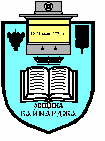 7550 с. Кайнарджа, ул. „Димитър Дончев” № 2e-mail:obs_kaynardja@abv.bg				До…………………………………………………..				Гр. /с.…………………………………………….				обл.Силистра                            ПОКАНАНа основание чл.23, ал. 2, т.1 от ЗМСМА на 28.02.2017 г  от 1400 часа в заседателната зала на община Кайнарджа ще се проведе  поредното редовно заседание на Общински съвет Кайнарджа.Заседанието ще протече при следния ДНЕВЕН  РЕД:Отчет за дейността на служителите от Участък-Кайнарджа за 2016 година.Внася: Н-к  У-Кайнарджа /КП/Приемане на средносрочната бюджетна прогноза на община Кайнарджа за периода 2018-2020 година.Внася: Кмета на общинатаИзменение и допълнение на Наредба за определянето размера на местните данъци на територията на община Кайнарджа.Внася: Кмета на общинатаПредоставяне на свободни общински пасища и мери за ползване на стопанската 2017-2018 година, приемане на списъците на имотите за общо и индивидуално ползване, годишния план за паша и определяне на правила за ползването общинските пасища и мери.Внася: Кмета на общинатаПриемане на Програма за овладяване популацията на безстопанствените кучета на територията на община Кайнарджа 2017-2020 г.Внася: Кмета на общинатаПриемане на Отчет за изпълнение на Общинския план на община Кайнарджа за подкрепа на интеграционните политики за 2016 година.Внася: Кмета на общинатаПриемане на План за енергийната ефективност за 2017 година и Годишен отчет за изпълнението на плана за 2016 година.Внася: Кмета на общинатаПриемане на Информация за изпълнение на ангажиментите на кмета на общината по чл.9 и чл.10 от ЗЕВИ, както и в изпълнение на общинските дългосрочна и краткосрочна програма за насърчаване на използването на енергия от възобновяеми енергийни източници през 2016 година.Внася: Кмета на общинатаИзказвания и питания.На 28.02.2017 год. от 13.00 часа в заседателната зала на общината ще заседават: Постоянната комисия по Бюджет, икономика, евроинтеграция, екология и нормативни актове и Постоянната комисия по Общинска собственост, устройство на територията, законност и обществен ред, молби и жалби.Каним Ви да вземете участие в заседанието:			Председател на ОбС: Ивайло Петков